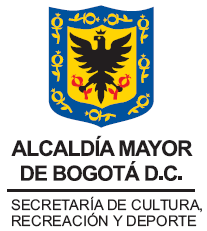 SEGUIMIENTO Y EVALUACIÓN A LA GESTIÓNSEGUIMIENTO Y EVALUACIÓN A LA GESTIÓNSEGUIMIENTO Y EVALUACIÓN A LA GESTIÓN**RAD_S**REPORTE DE AVANCE Y/O FINALIZACIÓN DE ACCIONES PARA LA MEJORAREPORTE DE AVANCE Y/O FINALIZACIÓN DE ACCIONES PARA LA MEJORAREPORTE DE AVANCE Y/O FINALIZACIÓN DE ACCIONES PARA LA MEJORARadicado No.: *RAD_S*Código: SEG-PR-01-FR-03VERSIÓN: 1FECHA: 15/05/2022Fecha: *F_RAD_S*No.ACCIÓNNo.ACCIÓNPROCESO O DEPENDENCIA:PROCESO O DEPENDENCIA:CARGO RESPONSABLE DE LA SOLICITUD:SITUACION ENCONTRADA (Como está en el informe)SITUACION ENCONTRADA (Como está en el informe)SITUACION ENCONTRADA (Como está en el informe)SITUACION ENCONTRADA (Como está en el informe)SITUACION ENCONTRADA (Como está en el informe)SITUACION ENCONTRADA (Como está en el informe)SITUACION ENCONTRADA (Como está en el informe)SITUACION ENCONTRADA (Como está en el informe)¿SE EJECUTÓ CORRECCIÓN?¿SE EJECUTÓ CORRECCIÓN?¿SE EJECUTÓ CORRECCIÓN?¿SE EJECUTÓ CORRECCIÓN?EVIDENCIA DE LA CORRECCIÓNEVIDENCIA DE LA CORRECCIÓNEVIDENCIA DE LA CORRECCIÓNEVIDENCIA DE LA CORRECCIÓNSINOEJECUCIÓN DEL PLAN DE ACCIÓNEJECUCIÓN DEL PLAN DE ACCIÓNEJECUCIÓN DEL PLAN DE ACCIÓNEJECUCIÓN DEL PLAN DE ACCIÓNEJECUCIÓN DEL PLAN DE ACCIÓNEJECUCIÓN DEL PLAN DE ACCIÓNEJECUCIÓN DEL PLAN DE ACCIÓNEJECUCIÓN DEL PLAN DE ACCIÓNEJECUCIÓN DEL PLAN DE ACCIÓNEJECUCIÓN DEL PLAN DE ACCIÓNEJECUCIÓN DEL PLAN DE ACCIÓNEJECUCIÓN DEL PLAN DE ACCIÓNNo.FECHA INICIOFECHA FINALIZA-CIÓNRESPONSABLERESPONSABLEACTIVIDAD REALIZADA Y PRODUCTO O RESULTADOACTIVIDAD REALIZADA Y PRODUCTO O RESULTADOACTIVIDAD REALIZADA Y PRODUCTO O RESULTADOACTIVIDAD REALIZADA Y PRODUCTO O RESULTADOACTIVIDAD REALIZADA Y PRODUCTO O RESULTADOEVIDENCIA DOCUMENTALEVIDENCIA DOCUMENTAL12345¿Se finaliza la acción?¿Se finaliza la acción?¿Se finaliza la acción?¿Se finaliza la acción?¿Se finaliza la acción?SINONONOAPROBÓ(Líder del proceso)APROBÓ(Líder del proceso)APROBÓ(Líder del proceso)APROBÓ(Líder del proceso)ELABORÓ(Nombre)